На основу члана 63. став 1. и члана 54. Закона о јавним набавкама („Сл. Гласник РС“ број 124/12, 14/15 и 68/15) Комисија за јавну набавку обавештава сва заинтересована лица у поступку да је извршена измена и допуна Конкурсне документације за јавну набавку Услуге рушења (извршење решења Републичких грађевинских инспектора), број 49/18 ИЗМЕНА И ДОПУНА КОНКУРСНЕ ДОКУМЕНТАЦИЈЕ БРОЈ 11. На страни 44 Конкурсне документације у члану 10. мења се следећи текст:„ - Менично овлашћење да се меница у висини од 10% од процењене вредности набавке без ПДВ-а, без сагласности понуђача може поднети на наплату, које мора да траје најмање колико и рок важења понуде (понуђач уписује у обрасцу понуде рок важења понуде). „тако да сада гласи:- Менично овлашћење да се меница у висини од 10% од процењене вредности набавке без ПДВ-а, без сагласности понуђача може поднети на наплату, које мора да траје најмање 60 дана дуже од рока з извршење услуге.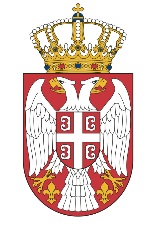 Република СрбијаМИНИСТАРСТВО ГРАЂЕВИНАРСТВА,САОБРАЋАЈА И ИНФРАСТРУКТУРЕБрој: 404-02-151/3/2018-02Датум: 09.11.2018. годинеНемањина 22-26, Београд